  Ludgeřovický zpravodaj - září 2005Kostel bez varhanUž je to tak.
V ludgeřovickém kostele nehrají varhany.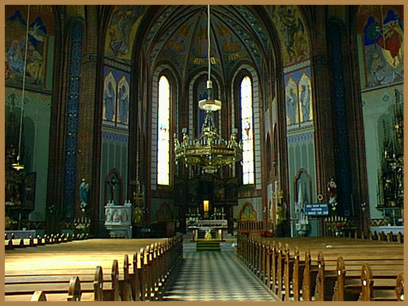 Latinsky se varhany nazývají „organum“. Tento název vznikl pravděpodobně tehdy, kdy se v kostele při liturgii zpíval pouze chorál. Ten je stavěn tak, aby podpořil působivost slova na posluchače. Někteří hudebníci se pokoušeli chorál obohatit a tak jednoduše každému chorálnímu tónu přiřadili tón o kvintu vyšší. Tomuto hlasu navíc se začalo říkat prostě „organum“.Když se později začaly uplatňovat v liturgickém zpěvu varhany, doprovázely jej vícehlasem a tím přišly ke svému jménu. Slovensky se dodnes říká varhanám „organy“. Český název se vyvíjel z latinského „organum“ přes „vorhany“ na „varhany“.Předchůdcem varhan je údajně Panova flétna. Několik vedle sebe spojených trubiček různé délky, do kterých se fouká kolmo shora. Dodnes se na ni hraje a má údajně velmi krásný zvuk. Pochází ze starého Řecka a svůj název má od pohanského boha Pana.Počet píšťal rostl a vyvstal problém jak zajistit zvýšenou potřebu vzduchu. Už dvě století před Kristem, opět v Řecku byly vynalezeny tzv. vodní varhany „hydraulos“. Ne že by se na ně hrálo v rybníce, ale vodní sloupec hydraulického lisu zajišťoval píšťalám rovnoměrný přísun vzduchu. Kolem r. 300 po Kristu byly vodní varhany vytlačeny měchovými neboli pneumatickými. Tyto varhany vznikaly hlavně v Byzanci. V 8. stol. se dostaly do Evropy a v Římě nechal postavit první varhany papež Jan VIII. o sto let později. Takové varhany však byly velmi jednoduché. Některé byly dokonce přenosné. Říkalo se jim „portativ“. Hrálo se na ně jednou rukou, druhá obsluhovala měch. Dnešní varhany mají spoustu píšťal. Každá píšťala je téměř uměleckým dílem. Mohou být dřevěné i kovové, retné i jazýčkové, kryté otevřené. Součástí varhan je hrací pult s několika klávesnicemi. Těm se říká „manuály“. Dole po nimi se nachází tzv. „pedál“, dřevěná klávesnice ovládaná nohama. Píšťaly jsou rozeznívány stlačeným vzduchem, který je vháněn měchy a rozváděn vzduchovody. Ve starých dobách tyto měchy obsluhovali tzv. kalkanti od latinského „calcare“ - šlapat.Varhany v kostele Sv. Mikuláše v Ludgeřovicích byly postaveny firmou Rieger v roce 1931. Mají dva manuály, 45 registrů. V současné době probíhá jejich rekonstrukce, která byla zahájena 11. srpna 2005 v den svátku sv. Kláry a bude trvat čtyři měsíce. Tato rekonstrukce je nezbytná a vyžádá si přes 700 tisíc Kč. Odklad opravy by znamenal jen postupné zhoršování stavu tohoto královského nástroje a tím i další růst finančních nákladů.Děkuji panu starostovi Mgr. Petru Kolarzovi, panu ing. Petru Baránkovi, všem zastupitelům obce Ludgeřovice za pomoc a pochopení. Bez jejich podpory by nebylo možné k rekonstrukci varhan přistoupit.
 Prázdniny lze prožít různěSoučasní školáci a studenti se na prázdniny těší úplně stejně jako jejich předchůdci a jako se ně budou těšit školáci a studenti let příštích. Každá doba však přináší jiné možnosti, jak si prázdnin užít. Dnešní mládež například zpravidla netráví prázdninový čas pasením husí, koz a podobně, protože kdo dnes chová kozy? Naopak moje generace nemohla prázdniny prosedět u počítačových her – počítače tehdy ještě nebyly vynalezeny. Zejména za posledních padesát let se svět dramaticky měnil a stále mění vlivem jevu, kterému se vznešeně říká „vědecko-technická revoluce“. Tato revoluce zcela změnila život v rodinách. Domácnosti jsou plné různých technických výdobytků, které významně šetří čas, usnadňují život, zkracují vzdálenosti, přinášejí nové možnosti pro život. Stále méně času zabírá příprava stravy, uklízení, praní, ale i nakupování, cestování atd. Děti jsou proto do domácích prací zapojovány stále méně, mají více volného času, mohou si prázdnin užívat naplno. Ovšem jen ty, které to rodiče a škola naučily. I v dnešní době obrovských technických možností je možné se o prázdninách zoufale nudit a z nudy vyvádět lotroviny, jako rozbíjet vývěsní skřínky (naposled u hasičské zbrojnice), spreji počmárat autobusové zastávky, lámat vysazené stromky (viz například zlomený třímetrový červený javor před prodejnou Lídl v Hlučíně). To jsou naštěstí, jak doufám, jen ojedinělé případy. Velká většina mladých si umí prázdnin užít jak se patří. Zkusme se zamyslet nad tím, jak se liší současné prázdniny od těch, které mladí prožívali před padesáti a před sto lety.Dnešní typický školák či student především stráví jeden či více týdnů na pláži u moře, na túrách někde v horách, v nejhorším putováním po pamětihodnostech. Když je doma, tak především dlouho spí, protože předcházející noc byla zpravidla krátká. Když se probudí, tak hodinu mobilem komunikuje se všemi známými – diskutuje o zážitcích ze včerejška, plánuje co dnes. Pak si sedne k počítačovým hrám. Když už ho hry nebaví vyrazí podle svých možností pěšky, na kole, na motorce, autem „do ulic“ za svými vrstevníky. Může také číst, dívat se na televizi, surfovat po internetu, hrát fotbal, tenis, plavat, jezdit na kolečkových bruslích, zabruslit si v hale na ledě .... Ti starší večer vyrážejí na diskotéky, do Stodolní ulice v Ostravě, randí, atd. Jsou však i takoví, kteří u počítačových her, u internetu či u televize vydrží od rána do večera, jiní obrážejí takové akce jako je CZECH-TECH, další prožijí prázdniny v drogovém, nikotinovém či alkoholovém „rauši“. Najdou se i takoví, kteří aktivně sportují, jsou členy různých orchestrů, pěveckých, tanečních či divadelních souborů, na brigádách si vydělávají na studium... Stále méně je těch, kteří musí o prázdninách pečovat o své sourozence, pomáhat při domácích pracích, při sklízení úrody, při stavbě či zvelebování obydlí.Před padesáti lety, když jsem poslední prázdniny prožíval já, bylo vrcholem techniky pro prázdninové radovánky jízdní kolo. Kdo ho měl, ten se měl... Celé prázdniny jsme trávili doma, na žádné zájezdy se nejezdilo. Velkou část volného času, často většinu, zabíraly i o prázdninách povinnosti. Byly to péče o mladší sourozence, domácí práce, práce na zahradě, na poli, hlídání chovaného domácího zvířectva. K příjemně strávenému prázdninovému času patřilo pasení dobytka po žních na strništích, sbírání borůvek, malin, ostružin a hub v lese, chytání rybek v potoce. Pasení dobytka, zpravidla koz a husí však mělo i svoje úskalí. Po žních jsem každé odpoledne vodil tři kozy na řetězu na pastvu na pole v „Dubince“. Cesta byla dlouhá téměř dva kilometry. Po návsi byla bez problémů, rizikový byl úsek od hasičské zbrojnice po železniční přejezd v místech dnešní semafory řízené křižovatky staré a nové silnice do Hlučína. Každé projeté auto kozy znervózňovalo a plašilo. Několikrát jsem skončil s odřenými koleny a lokty. Občas jsme na pasený dobytek zapomněli, to když se nás pasáčků sešlo na poli více. Honili jsme se, pekli brambory a dobytek se toulal až se zatoulal a napáchal škody na sousedních pozemcích. To pak byl doma mazec. Hudbu jsme slyšeli jen z rádia (v té době většinou budovatelské písničky nebo dechovku), v kostele, když na hřišti při nějaké slavnosti hrála místní dechovka. Jednou či dvakrát za prázdniny jsme se dostali do Petřkovic do kina, to když jme měli peníze na vstupenku a sehnali jsme ji. Kino bývalo v „předtelevizní“ době pořád plné. V žádném případě si však nemyslím, že naše prázdniny byly horší než ty současné. Byly sice výrazně chudší na zážitky, bez současných oblíbených pochoutek jako je čokoláda, sušenky, Coca-Cola a podobně, vyblbli jsme se však stejně jako současná mládež a po prázdninách jsme do školy nastupovali s hlavami čistějšími než oni, nezaplněnými současnou řvavou elektronickou hudbou, krvavými trilery, zvoněním mobilních telefonů...Před sto lety, prázdniny v dnešním pojetí, tj. určené k tomu, aby si školáci odpočinuli a nabrali nových sil do dalšího školního roku, prakticky neexistovaly. V té tobě patřila naše obec k Německu. Německé předpisy neznaly dvouměsíční letní prázdniny, ale několik kratších „prázdnin“ v průběhu celého roku ve špičkách zemědělských prací. Na podzim tak například byly „bramborové prázdniny“, aby děti mohly pomáhat při jejich sběru nebo zastoupit své rodiče při péči o mladší děti, o dobytek, o domácnost. Mí prarodiče na své tehdejší prázdniny přesto vždy vzpomínali jako na nejhezčí roky svého života.Kdo ví, jak budou vypadat prázdniny za dalších padesát či sto let. Možná, že se bude jezdit na dovolenou na Měsíc nebo na Mars. V každém případě se žáci a studenti budou na prázdniny těšit a budou si jich jak se patří užívat. A tak to má být!AV.
 Horko, teploměry, oteplování …..Je právě 13.55 hodin středoevropského letního času l.p. 2005 29.července.Jsem velmi, velmi spoře oblečen. Teploměr ukazuje na stupnici Celsia 34, 2 stupňů.Patrně tato teplota mě přiměla k psaní do našeho zpravodaje. Zítra odjíždím na oslavu pětapadesátin a mám oprávněné obavy jak to dopadne. Sanitky svážejí vlivem horka kolabující spoluobčany a to nejen nemocné a starší, ale i sedmnáctileté mladíky a slečny.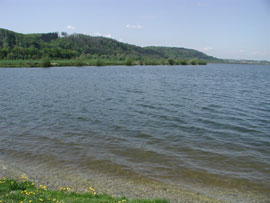 Bylo by zřejmě zbytečné radit jak se chovat ve vedru. Jednak, když budete číst tyto řádky budou teploty vzduchu odpovídat normálu – snad a jednak každý ví, jak se má ukrýt před spalujícím sluncem, o vodu si tělo řekne samo. Konečně na to jsou jiní rádci. Určitě je důležité „ ředit krev „ – každý to může dělat dle své chuti a zvyku. Je jisté, že alkohol a kofein nebude to pravé! Nezapomeňme na přísun soli, kdy organizmus ztrácí pocením nadměrné množství NaCl , což se může projevit dehydrataci solní, neboli izotonickou.Digitální teploměr poskočil o jednu desetinu stupně. Je 34,3 o C. Teplota obecně, ale i vzduchu zajímala lidstvo od nepaměti. O konstrukci teploměru se pokoušela řada učenců Galilei 1592, Bacon 1620, Torriceli , Guericke 1672, Amontos 1703. Až Fahrenheit 1714, přišel s ideou konstruovat teploměr na základě roztažnosti rtuti s pozadím pevných bodů stupnice. V roce 1792 Švéd Celsius rozdělil stupnici mezi táním ledu a varem vody na sto dílů, s tím, že 0 stupňů byl bod varu vody. Botanik Linné navrhl obrácení stupnice a tak vznikl náš známý běžně používaný teploměr. Teploměr používaný v britsko-americké soustavě, kde Fahrenheit kolem roku 1700 vzal za základ chladící směs a teplotu lidského těla. Můžeme se setkat se stupnicí skotského inženýra Rankina ( o R ) a aby v teploměrech nebylo tak jednoznačno, ve Francii se používal teploměr se stupnicí dle Francouze Reamura také (o R ) 1730, kde základní teplotní interval byl dělen na 80 dílů. Byly používány stupnice se základním intervalem bodu tání ledu a táním másla, krystalizaci různých látek.Pravidelná meteorologická měření, tedy i teploty vzduchu se v českých zemích datuje od roku 1752 v pražské klementinské hvězdárně. Nesystematická měření se prováděla již o 50 let dříve. Záznamy o nich se dochovaly v soukromé korespondenci v kalendářích či farních kronikách. Rovněž klementinská měření jsou do roku 1774 značně neúplná. Za počátek klementinské teplotní řady se považuje rok 1775. Až doku 1783 jsou v řadě mezery jednotlivých dní, ale od 1. ledna 1784 je řada souvislá bez mezer. Meteorologická pozorování pokračují v Klementinu dodnes.28.7.2005 aktuální teploty dosáhly v Plzni 36,6 o C v Praze Klementinu 35,9 o C dnes 29.7.2005 je v Ludgeřovicích 36, 4 o C. Některé horké provozy zastavují práci např. rapotínské sklárny , kde teplota vzduchu u nabíracích otvorů pecí dosahuje 80 o C. Plynové karmy řádně neodvádí vlivem teploty vzduchu zplodiny a tyto se vrací do bytů. Praha registruje šest otrav oxidem uhelnatým.České dráhy omezují rychlost vlaků na dvaceti dvou úsecích v ČR z obav narušení kolejí vlivem roztažnosti oceli…..Jsou tyto teploty opravdu tak extrémní? Podívejme se na klementinskou teplotní řadu maximálních teplot v průběhu let v červencích:

stupně C / rok
37,8 / 1983
37,6 / 1957
37,0 / 1793
36,8 / 2003
36,4 / 1881, 2005
36,1 / 1998
36,0 / 1984, 1994
35,9 / 1892,
35,8 / 1992
35,7 / 1830
35,6 / 1892,
35,5 /1952
35,2 / 1865
35,1 / 1870,1992
35,0 / 1782, 1845, 1943, 1995.

Je horko, ale už bylo více. Nepochybně přijde teplotní zlom, který přinese bouřky, vítr, kroupy. A pro ochlazení pár čísel minimálních teplot v červencích:
stupně C / rok
6,4 / 1980
6,8 / 1906
7,0 / 1781, 1839
7,1 / 1965, 1987
7,5 / 1899, 1957
7,8 / 1856, 1962.

Nelze z jednotlivých extrémních teplot činit závěry. Od toho jsou denní, měsíční a roční průměrné teploty. V letošním červenci je měsíční teplotní průměr k dnešnímu dni 20,6 stupňů C.Domnívám se, že se teplotní extrémy přesouvají do tohoto a minulého století. Z průměrných teplot pak vyplývá, že opravdu dochází k oteplování !!! Podívejme se na škůdce, kteří potřebují k životu vyšší teploty. Klíněnka, známý škůdce jírovce – kaštanů přechází stále více z teplejšího východu Evropy na západ, klíšťata se vyskytují ve vyšších nadmořských polohách. Jsou otužilejší? Snad ne. Myslím, že to stojí za přemýšlení…..
 Nejkrásnější zahrada naší obcePrázdniny skončily a i přes nepříliš vlídné letní dny se podařila vyhodnotit akce pořádána místními zahrádkáři a MS ODS. Jednalo se o akci, která byla vyhlášena na začátku léta: nejkrásnější okno, balkón, předzahrádka, zahrada.Každý, kdo projde naší obcí, a to nejen po hlavní cestě, ale i uličkami uvidí, kolik krásných výzdob, květin, stromků a zákoutí si umí občané vytvořit u svých domů. Proto bylo velmi těžké najít a vyhodnotit nejkrásnější zahradu. Ale nakonec bylo rozhodnuto. Museli jsme vytvořit dvě kategorie, a to profesionální zahrada, která byla vytvořena zahradníkem, a druhou skupinu tvořili ti, kteří si zahrádku zvelebují zcela sami - jako hobby.Vyhodnocení celé akce proběhlo 20. srpna 2005 v areálu zahrádkářů. Z mnoha krásných zahrádek byly odbornou porotou, složenou ze dvou členů MS ODS a předsedy zahrádkářů, vybrány tyto zahrady: Ing. Višnického, MUDr. Kačmářové, paní Lokajové, paní Važíkové, paní Kaniové, pana Kačmáře.Krásné prostředí a slunečné počasí dokreslilo příjemnou atmosféru podvečera, který vyplňovala hudba, bohaté občerstvení a posezení se známými. Všichni výherci byli obdarováni drobnostmi, které jistě použijí při zvelebování své zahrádky. Ještě jednou všem, kteří se na této akci podíleli, děkujeme.
Všem našim občanům přejeme hezké prožití zbytku léta.Za MS ODS Mgr. H.Pipreková